Colegiul Tehnic T.F.,,Anghel Saligny’’ – SimeriaStructura: Școala Gimnazială ,,Sigismund Toduță’’                                   Clasa a VI-a opționalProfesor, Cosma TeodoraFișă de lucru - Probleme de matematică distractivă1. Continuați șirurile de figuri, de mai jos: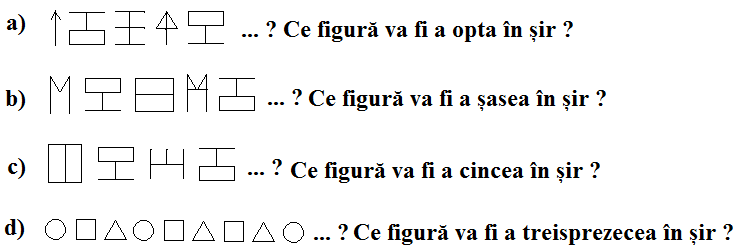 2. Care sunt fețele opuse ale cubului din figura de mai jos ?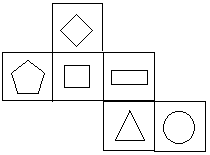 3. Scrieți punctele notate în figura 1 de mai jos: a) în interiorul cercului și al triunghiului; b) în exteriorul cercului și al triunghiului; c) în interiorul paralelogramului, al cercului și al triunghiului; d) în exteriorul cercului și în interiorul triunghiului. 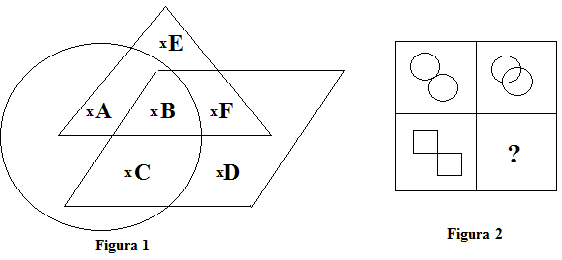 4. Completați pătratul din figura 2, de mai sus. 5. Ce număr înlocuiește ,,?’’ , știind că pe fiecare linie  și pe fiecare coloană, fiecare număr estemai mare decât precedentul, cu o valoare constantă ?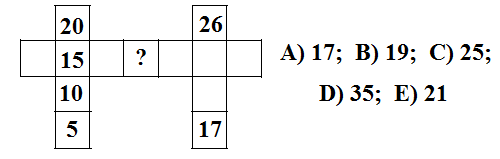 6. Cuburi colorate. Un cub are fiecare față colorată cu câte o culoare. Mai jos, sunt prezentate trei poziții diferite ale cubului. Ce față se află la baza cubului din a treia poziție ?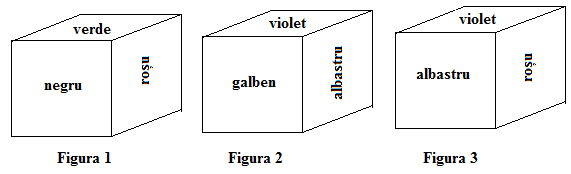 7. Suma numerelor din fiecare circuit al figurii de mai jos, este egală cu 55. Cât este numărul A ?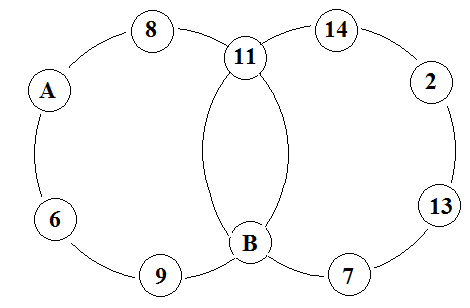 8. Teme aplicative T.1) Construiți un cub ca și cel prezentat la problema 6.T.2) Compuneți problem asemănătoare celor de mai sus.